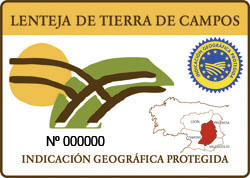 VII CONCURSO DE MICRORRELATOS
“LENTEJA DE TIERRA DE CAMPOS”TÍTULO: MICRORRELATO: SEUDÓNIMO:FECHA: